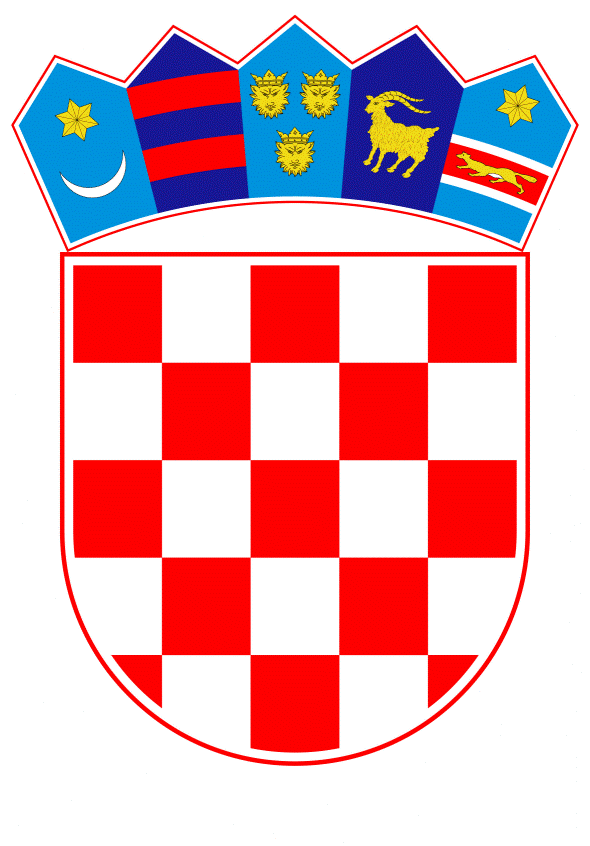 VLADA REPUBLIKE HRVATSKEZagreb, 19. listopada 2022.______________________________________________________________________________________________________________________________________________________________________________________________________________________________VLADA REPUBLIKE HRVATSKE KONAČNI PRIJEDLOG ZAKONA O IZMJENAMA I DOPUNAMAZAKONA O IZVRŠAVANJU DRŽAVNOG PRORAČUNAREPUBLIKE HRVATSKE ZA 2022. GODINUZagreb, listopad 2022.KONAČNI PRIJEDLOG ZAKONA O IZMJENAMA I DOPUNAMAZAKONA O IZVRŠAVANJU DRŽAVNOG PRORAČUNAREPUBLIKE HRVATSKE ZA 2022. GODINUUSTAVNA OSNOVA ZA DONOŠENJE ZAKONAUstavna osnova za donošenje Zakona o izmjenama i dopunama Zakona o izvršavanju Državnog proračuna Republike Hrvatske za 2022. godinu sadržana je u članku 2. stavku 4. podstavak 1. Ustava Republike Hrvatske („Narodne novine“, br. 85/10. – pročišćeni tekst i 5/14. Odluka Ustavnog suda Republike Hrvatske).OCJENA STANJA I OSNOVNA PITANJA KOJA SE TREBAJU UREDITI ZAKONOM TE POSLJEDICE KOJE ĆE DONOŠENJEM ZAKONA PROISTEĆIHrvatski sabor donio je na sjednici 27. svibnja 2022. godine Izmjene i dopune Državnog proračuna Republike Hrvatske za 2022. godinu i projekcija za 2023. i 2024. godinu („Narodne novine“, broj 62/22.), Odluke o davanju suglasnosti na Izmjene i dopune financijskih planova izvanproračunskih korisnika za 2022. godinu i projekcija za 2023. i 2024. godinu i Zakon o izvršavanju Državnog proračuna Republike Hrvatske za 2022. godinu („Narodne novine“, broj 62/22.).           Ovim se Zakonom omogućuje Vladi Republike Hrvatske da na prijedlog Ministarstva financija odobri jamstva vezana za zajmove i financijsku pomoć iz proračuna Europske unije koje Europska komisija odobrava Ukrajini.             Dodatno, propisan je način povrata troška poreza na dodanu vrijednost međunarodne institucije koja je temeljem zakona ili međunarodnog ugovora oslobođena od plaćanja poreza na dodanu vrijednost.Također, kako bi se osigurao kontinuitet podmirivanja obveza tj. izvršavanja rashoda i izdataka ovim se Zakonom mijenja iznos zaduživanja na inozemnom i domaćem tržištu novca i kapitala, što je iskazano u Računu financiranja, kao i visina zaduženja za izvanproračunske korisnike. Mijenja se i iznos jamstvene zalihe.OCJENA I IZVORI POTREBNIH SREDSTAVA ZA PROVEDBU ZAKONAFinancijska sredstva za provedbu ovoga Zakona osigurat će se iz poreznih i neporeznih prihoda, domaćih i inozemnih pomoći, donacija, drugih prihoda koji su posebnim propisima utvrđeni kao izvori prihoda državnog proračuna Republike Hrvatske te iz zaduživanja i drugih primitaka državnog proračuna Republike Hrvatske.KONAČNI PRIJEDLOG ZAKONA O IZMJENAMA I DOPUNAMA ZAKONA O IZVRŠAVANJU DRŽAVNOG PRORAČUNA REPUBLIKE HRVATSKE ZA 2022. GODINUČlanak 1.U Zakonu o izvršavanju Državnog proračuna Republike Hrvatske za 2022. godinu („Narodne novine“, br. 62/22.) iza članka 6. dodaje se članak 6.a koji glasi:„Članak 6.a(1) Sredstva za povrat troška poreza na dodanu vrijednost međunarodne institucije koja je temeljem zakona ili međunarodnog ugovora oslobođena od plaćanja poreza na dodanu vrijednost planiraju se i izvršavaju s pozicija korisnika u čijoj je nadležnosti područje djelovanja međunarodne institucije.(2) Nadležni korisnik, Porezna uprava i međunarodna institucija sklapaju sporazum u kojem utvrđuju način i uvjete povrata sredstava iz stavka 1. ovoga članka.“.Članak 2.U članku 20. stavku 4. podstavku 3. riječ „financiraju“ zamjenjuje se riječima „predviđaju financirati“.Iza stavka 4. dodaje se novi stavak 5. koji glasi:„ (5) Tijelo državne uprave nadležno za komponentu Obnova zgrada daje prethodnu suglasnost na ugovore iz stavka 4. podstavka 3. ovoga članka do ukupne visine procijenjenog troška investicije C6.1. R1-I2 iskazanog u Nacionalnom planu oporavka i otpornosti  2021. – 2026. uvećanog za 30%, a iznad navedenog iznosa tijelo državne uprave nadležno za komponentu Obnova zgrada dužno je pribaviti prethodnu suglasnost ministra financija.“.U dosadašnjem stavku 5. koji postaje stavak 6. riječi „podstavaka 1. i 2.“ brišu se.Dosadašnji stavci 6., 7. i 8.  postaju stavci 7., 8. i 9.Članak 3.U članku 31. stavku 7. riječi: „(„Narodne novine“, br. 12/22. i 46/22.)“ zamjenjuju se riječima: „(„Narodne novine“, br. 12/22., 46/22., 55/22. i 85/22.)“.Članak 4.U članku 42. stavku 1. iznos: „44.192.385.071,00“ zamjenjuje se iznosom: „40.452.642.451,00“. U stavku 2. iznos: „32.347.242.889,00“ zamjenjuje se iznosom: „33.600.143.689,00“.U stavku 3. iznos: „2.912.765.019,00“ zamjenjuje se iznosom: „2.684.726.312,00“.U stavku 4. iznos: „2.621.304.891,00“ zamjenjuje se iznosom: „2.623.258.191,00“.Članak 5.U članku 49. stavku 5. iznos: „450.000.000,00“ zamjenjuje se iznosom: „731.241.237,00“.Članak 6.Iza članka 49. dodaje se članak 49.a koji glasi:„Članak 49.a(1) Iznimno od članka 49. ovoga Zakona, Vlada može na prijedlog Ministarstva odobriti jamstva vezano za zajmove i financijsku pomoć iz proračuna Europske unije koje Europska komisija odobrava Ukrajini.(2) Iznos odobrenog jamstva iz stavka 1. ovoga članka ne ulazi u godišnju vrijednost novih jamstava za 2022. godinu iz članka 49. stavka 2. ovoga Zakona, kao ni u iznos jamstvene zalihe iz članka 49. stavka 5. ovoga Zakona.“.Članak 7.U članku 56. iznos: „65.000.000,00“ zamjenjuje se iznosom: „125.000.000,00“.Članak 8.U članku 66. stavku 9. riječi: „(„Narodne novine“, br. 12/22. i 46/22.)“ zamjenjuju se riječima: „(„Narodne novine“, br. 12/22., 46/22., 55/22. i 85/22.)“.Članak 9.Ovaj Zakon stupa na snagu prvoga dana od dana objave u „Narodnim novinama“. O B R A Z L O Ž E N J E         Članak 1. propisuje kako se sredstva za povrat troška poreza na dodanu vrijednost međunarodne institucije koja je temeljem zakona ili međunarodnog ugovora oslobođena od plaćanja poreza na dodanu vrijednost planiraju i izvršavaju s pozicija korisnika u čijoj je nadležnosti područje djelovanja međunarodne institucije. Nadležni korisnik, Porezna uprava i međunarodna institucija sklapaju sporazum u kojem utvrđuju način i uvjete povrata sredstava troška poreza na dodanu vrijednost međunarodne institucije koja je temeljem zakona ili međunarodnog ugovora oslobođena od plaćanja poreza na dodanu vrijednost.       Člankom 2. izmijenjen je i dopunjen članak 20. Zakona o izvršavanju na način da je jasnije propisana odredba stavka 4. podstavka 3. te dodana nova odredba koja propisuje da tijelo državne uprave nadležno za komponentu Obnova zgrada daje prethodnu suglasnost na ugovore iz stavka 4. podstavka 3. ovoga članka do ukupne visine procijenjenog troška investicije C6.1. R1-I2 iskazanog u Nacionalnom planu oporavka i otpornosti  2021. – 2026. uvećanog za 30%, a iznad navedenog iznosa tijelo državne uprave nadležno za komponentu Obnova zgrada dužno je pribaviti prethodnu suglasnost ministra financija.Članak 3. Na temelju članka 34. Zakona o izvršavanju Državnog proračuna Republike Hrvatske za 2022. godinu („Narodne novine“, broj 140/21.) Vlada Republike Hrvatske je na sjednici održanoj 27. siječnja 2022. donijela Odluku o dodjeli beskamatnog zajma jedinicama lokalne i područne (regionalne) samouprave koje su pogođene posljedicama razornih potresa na području Grada Zagreba, Zagrebačke županije, Krapinsko-zagorske županije, Sisačko-moslavačke županije i Karlovačke županije za sanaciju šteta od potresa („Narodne novine“, broj 12/22.; dalje u tekstu: Odluka). S obzirom da je nakon donošenja Odluke došlo do promjene člana Povjerenstva koje donosi odluku o iznosu sredstava beskamatnog zajma namijenjenog pojedinoj jedinici lokalne i područne (regionalne) samouprave pogođenoj posljedicama razornih potresa na navedenom području, Vlada Republike Hrvatske je na sjednici od 14. travnja 2022. donijela izmjenu Odluke („Narodne novine“, broj 46/22.). Nakon donošenja novog Zakona o izvršavanju Državnog proračuna Republike Hrvatske za 2022. godinu („Narodne novine“, broj 62/22.) došlo je do novih izmjena u članovima Povjerenstva te je Vlada Republike Hrvatske donijela izmjene Odluke na sjednici 6. svibnja 2022. („Narodne novine“, broj 55/22.) te 18. srpnja 2022. („Narodne novine“, broj 85/22.). Slijedom navedenog, ovim člankom dodaju se brojevi Narodnih novina s navedenim izmjenama Odluke.Člankom 4. mijenja se iznos zaduživanja na inozemnom i domaćem tržištu novca i kapitala što je iskazano u Računu financiranja. Visina zaduživanja mijenja se sa 44.192.385.071,00 kuna na 40.452.642.451,00 kuna, a tekuće otplate glavnice državnoga duga sa 32.347.242.889,00 kuna na 33.600.143.689,00 kuna. Također, mijenja se ukupna visina zaduženja i tekuće otplate glavnice duga za izvanproračunske korisnike državnog proračuna. Tekuće otplate glavnice duga, iskazane u financijskim planovima izvanproračunskih korisnika državnog proračuna mijenjaju se sa 2.621.304.891,00 kuna na 2.623.258.191,00 kuna. Ukupna visina zaduženja iskazana u financijskim planovima izvanproračunskih korisnika državnog proračuna mijenja se sa 2.912.765.019,00 kuna na 2.684.726.312,00 kuna.Člankom 5. mijenja se iznos jamstvene zalihe.Članak 6. propisuje kako Vlada može na prijedlog Ministarstva odobriti jamstva vezano za zajmove i financijsku pomoć iz proračuna Europske unije koje Europska komisija odobrava Ukrajini. Iznos odobrenog jamstva ne ulazi u godišnju vrijednost novih jamstava za 2022. godinu, kao ni u iznos jamstvene zalihe koji su utvrđeni u članku 49. stavcima 2. i 5. Zakona o izvršavanju. Člankom 7. mijenja se iznos koji se osigurava za temeljni kapital, udio u kreditima i jamstveni fond Hrvatske banke za obnovu i razvitak u 2022. godini.Člankom 8. dodaju se brojevi Narodnih novina u članku 66. stavku 9. radi izmjena Odluke.Članak 9. propisuje kako ovaj Zakon stupa na snagu prvoga dana od dana objave u „Narodnim novinama“. Naime, Izmjene i dopune Državnog proračuna Republike Hrvatske za 2022. godinu stupaju na snagu prvog dana od dana objave u Narodnim novinama stoga je nužno da i ovaj Zakon stupi na snagu prvog dana od dana objave u Narodnim novinama kako bi se omogućilo nesmetano izvršavanje državnog proračuna. TEKST ODREDBI ZAKONA O IZVRŠAVANJU DRŽAVNOG PRORAČUNA REPUBLIKE HRVATSKE ZA 2022. GODINUKOJE SE MIJENJAJU I DOPUNJAVAJUČlanak 6.(1) Sredstva za programsko financiranje javnih visokih učilišta i javnih znanstvenih instituta mogu se, uz prethodnu suglasnost Ministarstva, preraspodjeljivati tijekom proračunske godine, i to bez ograničenja unutar aktivnosti A622122 Programsko financiranje javnih visokih učilišta odnosno unutar aktivnosti A622137 Programsko financiranje javnih znanstvenih instituta.(2) Sredstva planirana na pozicijama Ministarstva zdravstva, kapitalnom projektu K618229 Zanavljanje stare opreme i dodatna ulaganja na nefinancijskoj imovini zdravstvenih ustanova mogu se, uz prethodnu suglasnost Ministarstva, preraspodjeljivati tijekom proračunske godine bez ograničenja na pozicije zdravstvenih ustanova kojima je osnivač Republika Hrvatska.(3) Za preraspodjelu sredstava iz stavka 2. ovoga članka zdravstvena ustanova kojoj je osnivač Republika Hrvatska može naknadno utvrditi aktivnosti unutar svog financijskog plana, uz prethodnu suglasnost Ministarstva.(4) Sredstva planirana na pozicijama Ministarstva znanosti i obrazovanja, aktivnosti A588037 Javni međumjesni prijevoz za učenike mogu se, uz prethodnu suglasnost Ministarstva, preraspodjeljivati tijekom proračunske godine bez ograničenja na pozicije Ministarstva mora, prometa i infrastrukture, aktivnost A820076 Sufinanciranje javne usluge u cestovnom prijevozu putnika, a temeljem ugovora o sufinanciranju prijevoza putnika u cestovnom prometu koje će Ministarstvo mora, prometa i infrastrukture sklapati sa jedinicama područne (regionalne) samouprave i Gradom Zagrebom.Članak 20. (1) U slučaju korištenja bespovratnih sredstava za operacije koje se financiraju odnosno sufinanciraju iz Fonda solidarnosti Europske unije, tijelima odgovornim za provedbu financijskog doprinosa za sklapanje ugovora s proračunskim korisnicima državnog proračuna, odnosno proračunskim korisnicima proračuna jedinice lokalne i područne (regionalne) samouprave, koji zahtijevaju plaćanje u sljedećim godinama, nije potrebna suglasnost ministra financija, odnosno Vlade. (2) Tijela odgovorna za provedbu financijskog doprinosa u smislu stavka 1. ovoga članka su tijela utvrđena u Odluci o načinu raspodjele bespovratnih financijskih sredstava iz Fonda solidarnosti Europske unije odobrenih za financiranje sanacije šteta od potresa na području Grada Zagreba, Krapinsko-zagorske županije i Zagrebačke županije, imenovanju i određivanju zaduženja nacionalnog koordinacijskog tijela, tijela odgovornih za provedbu financijskog doprinosa i neovisnog revizorskog tijela („Narodne novine“, broj 125/20.) i u Odluci o načinu raspodjele bespovratnih financijskih sredstava iz Fonda solidarnosti Europske unije za financiranje sanacije šteta od potresa na području Grada Zagreba, Krapinsko-zagorske županije, Zagrebačke županije, Sisačko-moslavačke županije, Karlovačke županije, Varaždinske županije, Međimurske županije, Brodsko-posavske županije, Koprivničko-križevačke županije i Bjelovarsko-bilogorske županije, imenovanju i određivanju zaduženja nacionalnog koordinacijskog tijela, tijela odgovornih za provedbu financijskog doprinosa i neovisnog revizorskog tijela („Narodne novine“, br. 127/21. i 143/21.).(3) Sredstva za podmirenje obveza iz ugovora iz stavka 1. ovoga članka, koje se ne mogu u cijelosti financirati iz sredstava Fonda solidarnosti Europske unije niti iz sredstava Mehanizma za oporavak i otpornost, osigurat će se preraspodjelom sredstava unutar Državnog proračuna. (4)  Proračunski korisnici iz stavka 1. ovoga članka ugovore o javnoj nabavi radova i/ili usluga koji proizlaze iz sklopljenih ugovora iz stavka 1. ovoga članka sklapaju pod sljedećim uvjetima:- za ugovore koji se financiraju sredstvima iz Fonda solidarnosti Europske unije, suglasnost  daje  tijelo odgovorno za provedbu financijskog doprinosa do ukupne visine dodijeljene alokacije od strane upravljačkog tijela, uvećane za 30%, a iznad navedenog iznosa tijelo odgovorno za provedbu financijskog doprinosa dužno je pribaviti prethodnu suglasnost ministra financija- za ugovore koji se financiraju dijelom i iz sredstava državnog proračuna, tijelo odgovorno za provedbu financijskog doprinosa dužno je pribaviti prethodnu suglasnost ministra financija- za ugovore koji se financiraju dijelom i iz sredstava Mehanizma za oporavak i otpornost, tijelo odgovorno za provedbu financijskog doprinosa dužno je pribaviti prethodnu suglasnost tijela državne uprave nadležnog za komponentu Obnova zgrada. (5) Ministar financija dat će suglasnost na ugovore iz stavka 4. podstavaka 1. i 2. ovoga članka pod uvjetom da tijelo odgovorno za provedbu financijskog doprinosa obrazloži pravnu i financijsku opravdanost ugovora o javnoj nabavi radova i/ili usluga.(6) Tijelo državne uprave nadležno za komponentu Obnova zgrada dat će suglasnost na ugovore iz stavka 4. podstavka 3. ovoga članka pod uvjetom da tijelo odgovorno za provedbu financijskog doprinosa obrazloži pravnu i financijsku opravdanost ugovora o javnoj nabavi radova i/ili usluga.(7) Tijela odgovorna za provedbu financijskog doprinosa i proračunski korisnici iz stavka 1. ovoga članka o sklopljenim ugovorima iz ovoga članka izvještavaju Ministarstvo i Ministarstvo prostornoga uređenja, graditeljstva i državne imovine najkasnije u roku od pet dana od dana njihovog sklapanja.(8) Ministarstvo i Ministarstvo prostornoga uređenja, graditeljstva i državne imovine svaki mjesec izvještavaju Vladu o korištenju sredstava iz ugovora sklopljenih temeljem ovoga članka.Članak 31.(1) Povrat preostalog dijela beskamatnog zajma isplaćen temeljem oslobođenja od plaćanja poreza na dohodak i prireza porezu na dohodak u skladu s Naputkom o načinu isplate beskamatnog zajma jedinicama lokalne i područne (regionalne) samouprave, Hrvatskom zavodu za mirovinsko osiguranje i Hrvatskom zavodu za zdravstveno osiguranje („Narodne novine“, br. 46/20.), jedinice lokalne i područne (regionalne) samouprave vraćaju do kraja 2023. godine. (2) Preostali iznos beskamatnog zajma iz stavka 1. ovoga članka ulazi u ukupnu godišnju obvezu jedinice lokalne i područne (regionalne) samouprave iz članka 121. Zakona o proračunu u visini prosječnoga godišnjeg anuiteta beskamatnog zajma.(3) Povrat preostalog dijela beskamatnog zajma isplaćen temeljem oslobođenja od plaćanja doprinosa u skladu s Naputkom o načinu isplate beskamatnog zajma jedinicama lokalne i područne (regionalne) samouprave, Hrvatskom zavodu za mirovinsko osiguranje i Hrvatskom zavodu za zdravstveno osiguranje („Narodne novine“, br. 46/20.), Hrvatski zavod za zdravstveno osiguranje vraća do kraja 2023. godine. (4) Povrat preostalog dijela beskamatnog zajma isplaćen temeljem Naputka o načinu isplate beskamatnog zajma jedinicama lokalne i područne (regionalne) samouprave, Hrvatskom zavodu za mirovinsko osiguranje i Hrvatskom zavodu za zdravstveno osiguranje („Narodne novine“, br. 46/20.) jedinicama lokalne i područne (regionalne) samouprave koje su temeljem Dopune Naputka o načinu isplate beskamatnog zajma jedinicama lokalne i područne (regionalne) samouprave, Hrvatskom zavodu za mirovinsko osiguranje i Hrvatskom zavodu za zdravstveno osiguranje („Narodne novine“, br. 5/21.) dostavile zahtjev za odgodu povrata preostalog dijela zajma jedinice lokalne i područne (regionalne) samouprave vraćaju u roku do tri godine, počevši od 2022. godine. (5) Preostali iznos beskamatnog zajma iz stavka 4. ovoga članka ulazi u ukupnu godišnju obvezu jedinice lokalne i područne (regionalne) samouprave iz članka 121. Zakona o proračunu u visini prosječnoga godišnjeg anuiteta beskamatnog zajma.(6) Iznos beskamatnog zajma isplaćen jedinicama lokalne i područne (regionalne) samouprave temeljem Odluke o dodjeli beskamatnog zajma jedinicama lokalne i područne (regionalne) samouprave koje su pogođene posljedicama razornih potresa na području Grada Zagreba, Zagrebačke županije, Krapinsko-zagorske županije, Sisačko–moslavačke županije i Karlovačke županije za sanaciju šteta od potresa („Narodne novine“, br. 101/21.) ulazi u ukupnu godišnju obvezu jedinice lokalne i područne (regionalne) samouprave iz članka 121. Zakona o proračunu od 1. travnja 2024. godine u visini prosječnoga godišnjeg anuiteta beskamatnog zajma. (7) Iznos beskamatnog zajma isplaćen jedinicama lokalne i područne (regionalne) samouprave temeljem Odluke o dodjeli beskamatnog zajma jedinicama lokalne i područne (regionalne) samouprave koje su pogođene posljedicama razornih potresa na području Grada Zagreba, Zagrebačke županije, Krapinsko-zagorske županije, Sisačko–moslavačke županije i Karlovačke županije za sanaciju šteta od potresa („Narodne novine“, br. 12/22. i 46/22.) ulazi u ukupnu godišnju obvezu jedinice lokalne i područne (regionalne) samouprave iz članka 121. Zakona o proračunu od 1. travnja 2024. godine u visini prosječnoga godišnjeg anuiteta beskamatnog zajma. Članak 42.(1) Zaduživanje se može provesti na inozemnom i domaćem tržištu novca i kapitala do ukupnog iznosa od 44.192.385.071,00 kuna iskazanog u Računu financiranja Proračuna.(2) Tekuće otplate glavnice državnoga duga, iskazane u Računu financiranja Proračuna za 2022. godinu u iznosu od 32.347.242.889,00 kuna te pripadajuće kamate, imaju u izvršavanju Proračuna prednost pred svim ostalim rashodima i izdacima.(3) Ukupna visina zaduženja iskazana u financijskim planovima izvanproračunskih korisnika državnog proračuna iznosi 2.912.765.019,00 kuna.(4) Tekuće otplate glavnice duga, iskazane u financijskim planovima izvanproračunskih korisnika državnog proračuna, iznose 2.621.304.891,00 kuna.(5) Vlada se može, u svoje ime i za svoj račun, zadužiti na inozemnom i domaćem tržištu novca i kapitala za izvanproračunske korisnike državnog proračuna, a Ministarstvo će ugovorom s izvanproračunskim korisnikom državnog proračuna utvrditi korištenje sredstava takvog zaduženja te međusobna prava i obveze po tom zaduženju.(6) Vlada se može, u svoje ime i za svoj račun, zadužiti na inozemnom i domaćem tržištu novca i kapitala za Hrvatsku banku za obnovu i razvitak, a Ministarstvo će ugovorom s Hrvatskom bankom za obnovu i razvitak utvrditi korištenje sredstava takvog zaduženja te međusobna prava i obveze po tom zaduženju.(7) Zaduženje iz stavaka 5. i 6. ovoga članka ne ulazi u ukupne iznose iz  stavaka 1. do 4. ovoga članka.Članak 49.(1) Vlada može u ime Republike Hrvatske davati financijska i činidbena jamstva na prijedlog nadležnog ministarstva.(2) Godišnja vrijednost novih jamstava za 2022. godinu iznosi 12.750.000.000,00 kuna, od čega se iznos od 2.550.000.000,00 kuna odnosi na izvanproračunske korisnike državnog proračuna iz članka 42. stavka 3. ovoga Zakona.(3) U iznos iz stavka 2. ovoga članka ne ulazi vrijednost jamstava danih za refinanciranje i reprogramiranje obveza iz prethodnih godina za koje je bilo dano jamstvo.(4) Godišnja vrijednost novih jamstava može biti iznad iznosa utvrđenog u stavku 2. ovoga članka za iznos jamstava stavljenih izvan snage u prethodnoj godini.(5) Jamstvena zaliha za jamstva u Proračunu iznosi 450.000.000,00 kuna.(6) Tražitelj jamstva dužan je dokumentirani zahtjev dostaviti ministarstvu nadležnom za tražitelja jamstva. Nadležno ministarstvo će zaprimljeni dokumentirani zahtjev, zajedno s provizijom i ostalim potrebnim elementima jamstva koje odredi, u roku od 45 dana od zaprimanja dostaviti Ministarstvu radi davanja očitovanja i/ili prijave/pretprijave Europskoj komisiji, u skladu s odredbama zakona kojim su uređene državne potpore. Prije dostave Ministarstvu nadležno ministarstvo dužno je:– ocijeniti temelj donošenja prijedloga dodjele jamstva ili druge osnove za podnošenje zahtjeva za dodjelu jamstva– ocijeniti bonitet tražitelja– ocijeniti stanje zaduženosti– ocijeniti efekte novog zaduženja na mogućnost razvoja i likvidnosti te– izraditi stručno mišljenje i jasno opredjeljenje prema odobrenju predloženog jamstva uključujući pravnu i financijsku analizu svih elemenata državnog jamstva i prisutnih rizika za vrijeme trajanja državnog jamstva.(7) Pri ocjeni zahtjeva za davanje državnog jamstva uzimat će se u obzir:– potpora kapitalnim ulaganjima u razvitak kojima se poboljšavaju opći uvjeti gospodarskog djelovanja i koji utječu na izvozni učinak i– gospodarska stabilnost i važnost u regionalnom razvitku.(8) Nadležno ministarstvo, u roku od 30 dana od zaprimanja odobrenja prijedloga državne potpore od Europske komisije odnosno očitovanja Ministarstva ako se radi o državnoj potpori izuzetoj od obveze prijave Europskoj komisiji odnosno očitovanja Europske komisije o nepostojanju državne potpore ili očitovanja Ministarstva u skladu sa zakonom kojim se uređuju državne potpore, dostavlja Ministarstvu dokumentirani zahtjev tražitelja jamstva, radi davanja očitovanja, zajedno s:– provizijom i ostalim potrebnim elementima jamstva– odobrenjem prijedloga državne potpore od Europske komisije odnosno očitovanjem Ministarstva ako se radi o državnoj potpori izuzetoj od obveze prijave Europskoj komisiji ili očitovanjem Europske komisije o nepostojanju državne potpore ili očitovanja Ministarstva u skladu sa zakonom kojim se uređuju državne potpore– svojom ocjenom i mišljenjem iz stavka 6. ovoga članka te– prijedlogom odluke o dodjeli jamstva.(9) Nadležnim ministarstvom, odnosno ministarstvom nadležnim za podnošenje zahtjeva Ministarstvu za izdavanje očitovanja i/ili prijavu/pretprijavu Europskoj komisiji, u smislu ovoga članka, smatra se ono ministarstvo u čijem su djelokrugu poslovi i koje obavlja poslove vezane za namjene za koje se predviđa izdavanje jamstava.(10) Nadležno ministarstvo obvezno je uputiti Vladi prijedlog odluke o davanju jamstva u roku od 30 dana od dana ispunjenja uvjeta iz stavka 8. ovoga članka te zaprimanja očitovanja iz nadležnosti Ministarstva, a koje se odnosi na kreditne uvjete zaduženja i procjenu fiskalnog učinka.(11) Činidbena jamstva iz stavka 1. ovoga članka, koja su u pravilu vezana za okončanje posla, mogu se davati na temelju primljenih predujmova u novcu ili imovini za gradnju brodova do njihove isporuke, nabavu zrakoplova na temelju dugoročnog ugovora o zakupu te za infrastrukturne projekte koji se izvode na osnovi ugovora o koncesiji ili zajedničkih ulaganja.(12) Vlada može iznimno odobriti jamstvo vezano za provedbu prioritetnog programa/projekta koji ima značenje za regionalnu gospodarsku stabilnost, radi ublažavanja gospodarske nerazvijenosti određenog područja, uklanjanja ratnih šteta, obnove ili hitne obnove od posljedica prirodnih nepogoda.(13) Odluka kojom Vlada daje financijsko jamstvo mora sadržavati podatke o davatelju i korisniku kredita, iznosu kredita i jamstva, vrsti i namjeni kredita, otplati glavnice i kamata, naknadama i troškovima te instrumentima osiguranja.(14) Odluka kojom Vlada daje činidbeno jamstvo iz stavka 11. ovoga članka, ako je primjenjivo, sadrži podatke o kupcu, davatelju bankovne garancije, vrijednosti primljenih predujmova u novcu ili imovini, iznosu jamstva, trajanju jamstva, ugovorenoj kamati za slučaj neispunjenja obveze za koju je dan predujam, naknadama i troškovima te o instrumentima osiguranja.(15) Odluke iz stavaka 13. i 14. ovoga članka moraju sadržavati odredbu o obvezi sklapanja ugovora s tražiteljem jamstva, kojim se utvrđuje obveza namjenskog korištenja sredstava za koje je dano jamstvo, izvještavanju nadležnog ministarstva i Ministarstva o korištenju sredstava za koje je dano jamstvo, instrumentima osiguranja, provedbi tehničke i financijske kontrole te općeg nadzora od nadležnog ministarstva nad tražiteljem jamstva i nad izvršenjem obveza za koje je jamstvo dano te o obvezi povrata sredstava u državni proračun, ako dođe do plaćanja po danom jamstvu.(16) Ugovor o kreditu za koji je dano jamstvo i jamstvo mogu se mijenjati ili dopunjavati uz suglasnost Vlade, a iznimno, samo uz prethodnu pisanu suglasnost nadležnog ministra i ministra financija, i to ako se izmjenama i dopunama mijenja ročnost i/ili ako se mijenjaju uvjeti zaduživanja koji su povoljniji za korisnika kredita te ako dođe do ustupanja, prenošenja, zamjene, obnove (novacije) ili zalaganja prava i/ili obveza banke davatelja kredita na ime izdanog jamstva. U slučaju zalaganja ili prijenosa prava i tražbina iz ugovora o kreditu ili prijenosa ugovora o kreditu drugim osobama, prava iz jamstva prenose se samo ako se s prijenosom/zalaganjem prethodno pisano suglasio ministar financija.(17) Za jamstva koja se aktiviraju Ministarstvo može Financijskoj agenciji (FINA) dati nalog za naplatu po aktiviranom državnom jamstvu radi namirenja duga.(18) Ako zbog neizvršenja kreditnih obveza jedinice lokalne i područne (regionalne) samouprave bude aktivirano državno jamstvo, ta jedinica lokalne i područne (regionalne) samouprave može izvršavati samo nužne rashode i izdatke. (19) Na postupak, odobrenje i izmjene državnih jamstava primjenjuju se odredbe zakona kojim se uređuju državne potpore i pravila o državnim potporama Europske unije.Članak 56.Za temeljni kapital, udio u kreditima i jamstveni fond Hrvatske banke za obnovu i razvitak u 2022. godini osigurava se 65.000.000,00 kuna.Članak 66.(1) Pravilnik o mjerilima i načinu korištenja vlastitih prihoda kaznenih tijela („Narodne novine“, br. 114/15.) ostaje na snazi do stupanja na snagu pravilnika o mjerilima i načinu korištenja vlastitih prihoda kaznenih tijela koji donosi nadležni ministar uz suglasnost Ministarstva financija sukladno članku 56. stavku 2. Zakona o proračunu.(2) Pravilnik o mjerilima i načinu korištenja donacija i vlastitih prihoda nacionalnih parkova i parkova prirode („Narodne novine“, br. 65/17.) ostaje na snazi do stupanja na snagu pravilnika o mjerilima i načinu korištenja donacija za koje namjena nije utvrđena i vlastitih prihoda nacionalnih parkova i parkova prirode koji donosi nadležni ministar uz suglasnost Ministarstva financija sukladno članku 56. stavku 2. Zakona o proračunu. (3) Pravilnik o načinu korištenja vlastitih prihoda ostvarenih od obavljanja osnovne i ostale djelatnosti ustanova u kulturi („Narodne novine“, br. 54/19.) ostaje na snazi do stupanja na snagu pravilnika o mjerilima i načinu korištenja vlastitih prihoda ostvarenih od obavljanja osnovne i ostale djelatnosti ustanova u kulturi koji donosi nadležni ministar uz suglasnost Ministarstva financija sukladno članku 56. stavku 2. Zakona o proračunu.(4) Naputak o načinu isplate beskamatnog zajma jedinicama lokalne i područne (regionalne) samouprave, Hrvatskom zavodu za mirovinsko osiguranje i Hrvatskom zavodu za zdravstveno osiguranje („Narodne novine“, br. 46/20., 5/21. i 73/21.) ostaje na snazi i u 2022. godini u dijelu koji se odnosi na povrat beskamatnih zajmova danih na temelju istog.(5) Naputak o isplati sredstava beskamatnog zajma jedinicama lokalne i područne (regionalne) samouprave uslijed pada prihoda („Narodne novine“, br. 130/20.) ostaje na snazi i u 2022. godini u dijelu koji se odnosi na povrat beskamatnih zajmova danih na temelju istog.(6) Odluka o dodjeli beskamatnog zajma jedinicama lokalne i područne (regionalne) samouprave koje su pogođene posljedicama razornih potresa na području Grada Zagreba, Zagrebačke županije, Krapinsko-zagorske županije, Sisačko-moslavačke županije i Karlovačke županije za sanaciju šteta od potresa („Narodne novine“, br. 101/21.) ostaje na snazi i u 2022. godini u dijelu koji se odnosi na povrat beskamatnih zajmova danih na temelju iste.(7) Odluka o isplati razlike iznosa uvećanja plaće za prekovremeni rad radnicima u djelatnosti zdravstva i zdravstvenog osiguranja („Narodne novine, br. 101/21. i 147/21.) ostaje na snazi i u 2022. godini. (8) Odluka o dodjeli beskamatnog zajma jedinicama lokalne i područne (regionalne) samouprave uslijed pada prihoda („Narodne novine“, br. 136/21.) ostaje na snazi i u 2022. godini u dijelu koji se odnosi na povrat beskamatnih zajmova danih na temelju iste.(9) Odluka o dodjeli beskamatnog zajma jedinicama lokalne i područne (regionalne) samouprave koje su pogođene posljedicama razornih potresa na području Grada Zagreba, Zagrebačke županije, Krapinsko-zagorske županije, Sisačko-moslavačke županije i Karlovačke županije za sanaciju šteta od potresa („Narodne novine“, br. 12/22. i 46/22.) ostaje na snazi u 2022. godini.(10) Naputak o načinu uplaćivanja prihoda proračuna, obveznih doprinosa te prihoda za financiranje drugih javnih potreba u 2022. godini („Narodne novine“, br. 15/22., 18/22. i 50/22.) ostaje na snazi u 2022. godini.Predlagatelj:Ministarstvo financijaPredmet:Nacrt konačnog prijedloga zakona o izmjenama i dopunama Zakona o izvršavanju Državnog proračuna Republike Hrvatske za 2022. godinu 